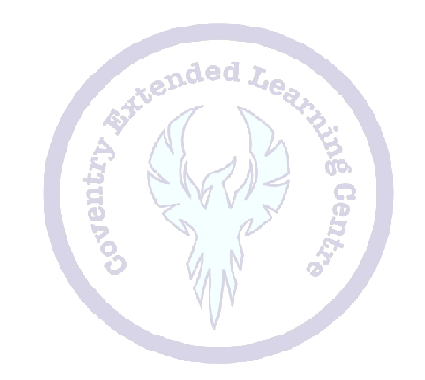 CELC Junior Maths ChallengeBeat Your Best!29/06/2020INSTRUCTIONS:Do not start the challenge until the invigilator (your teacher) tells you to do so.Time allowed: 45 minutesNo answers, or personal details, may be entered after the allowed time is over.The use of blank or lined paper for rough working is allowed; squared paper, calculators, and measuring instruments are forbiddenUse a B or an HB non-propelling pencil. Mark at most one of the options A, B, C, D, or E on the Answer Sheet for each question. Do not mark more than one option.Do not expect to finish the whole paper in the time allowed. The questions in this paper have been arranged in approximate order of difficulty, with the harder questions towards the end. You are not expected to complete all the questions during the time. You should bear this in mind when decided which questions to tackle.Scoring rules:5 marks are awarded for each correct answer to the Questions (1-15);Each incorrect answer loses 1 mark.Your Answer Sheet will be read by your teacher. Do not write or doodle on the sheet except to mark your chosen options. The questions on this paper are designed to challenge you to think, not to guess. You will gain more marks, and more satisfaction, by doing one question carefully than by guessing lots of answers. This paper is about solving interesting problems, not about lucky guessing.Those who score well will receive a bronze, silver or gold certificate, to certify their outstanding performance in this type of mathematical thinking!GOOD LUCK! CELC Junior Maths Challenge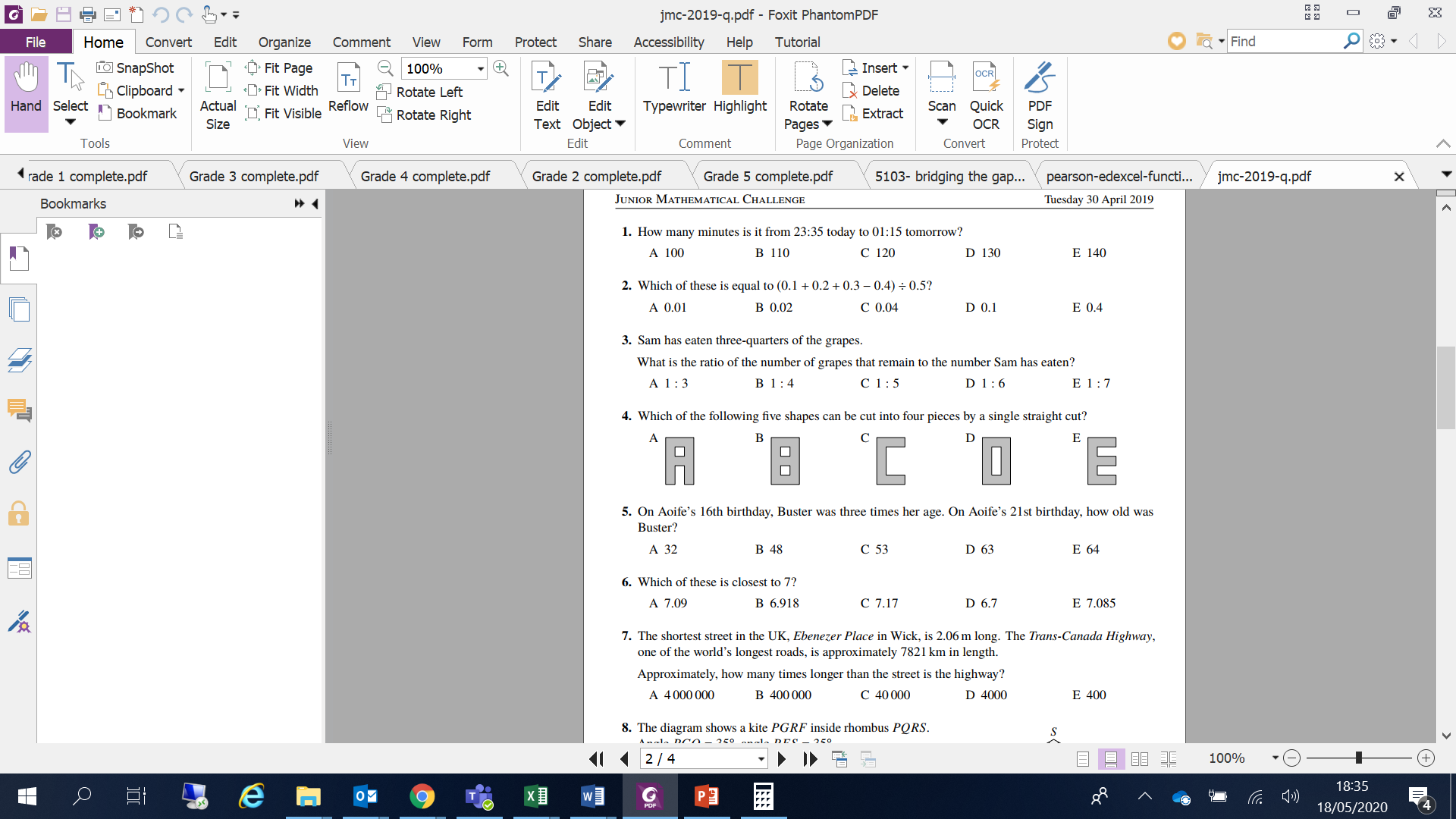 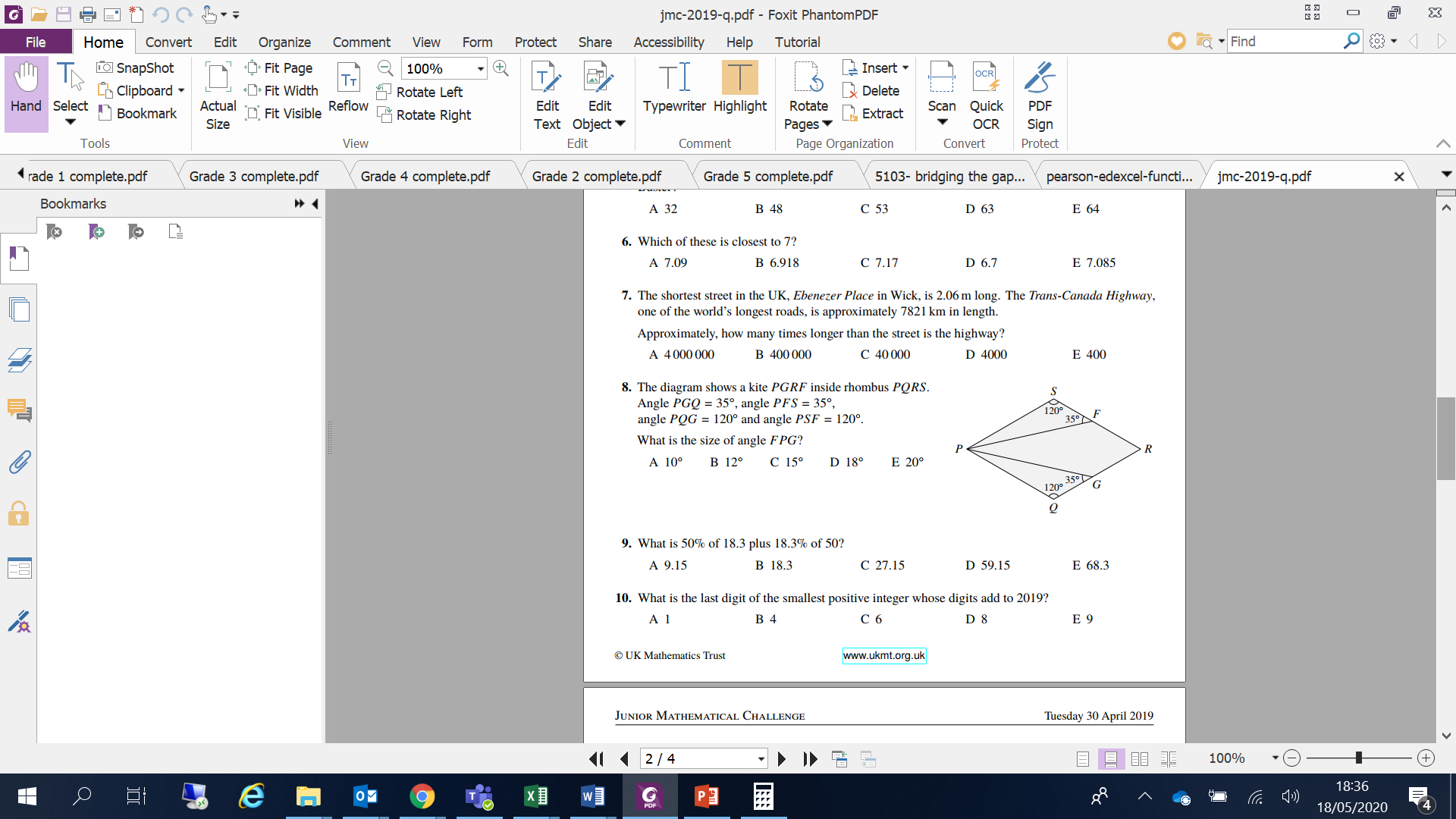 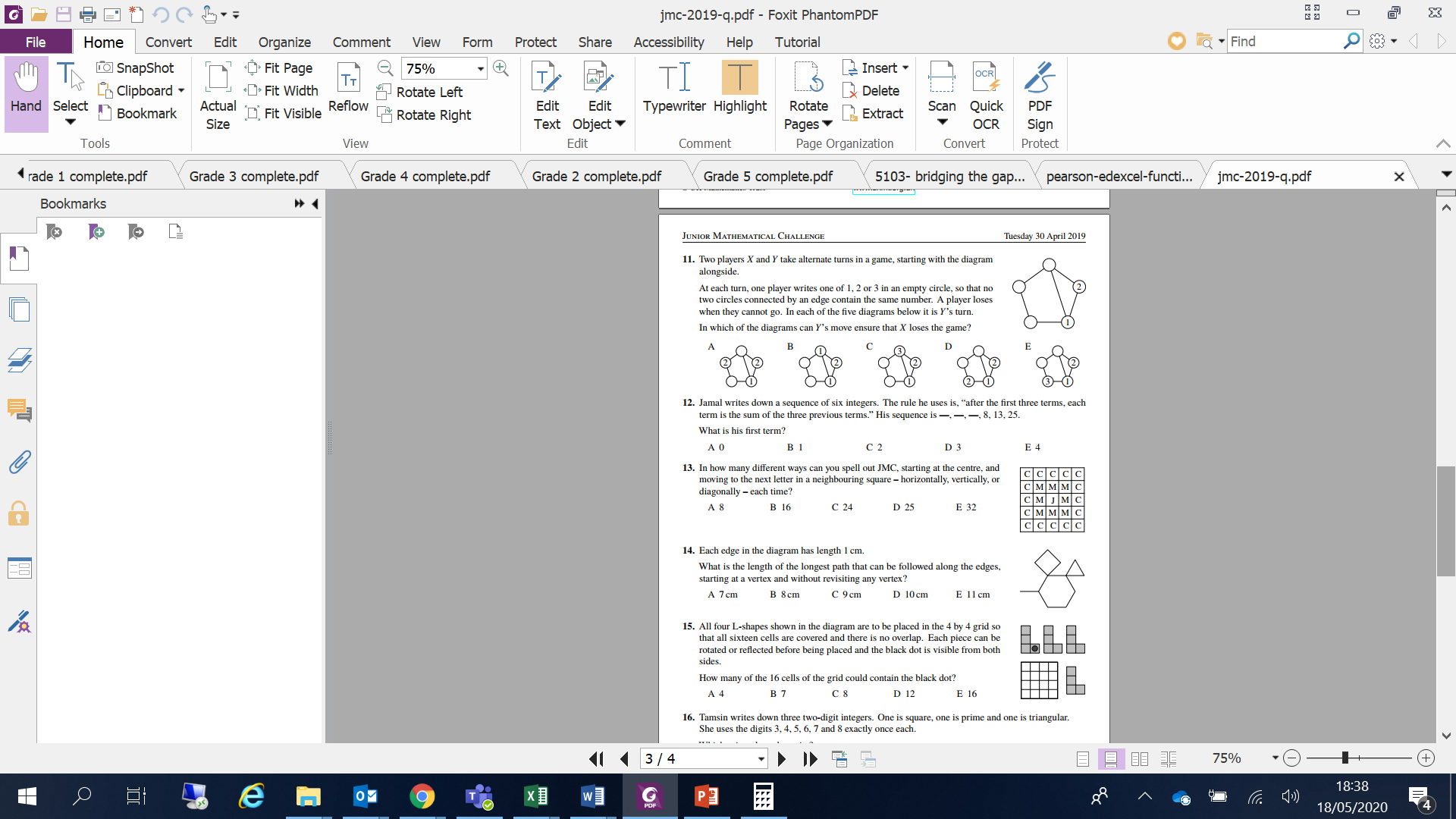 